Об утверждении перечня функций Администрации Ярославского муниципального района и ее отраслевых (функциональных) органов, при реализации которых наиболее вероятно возникновение коррупцииВ соответствии с Федеральным законом от 25 декабря 2008 года 
№ 273-ФЗ «О противодействии коррупции», Указом Президента Российской Федерации от 7 мая 2012 г. № 601 «Об основных направлениях совершенствования системы государственного управления», Методическими  рекомендациями по проведению оценки коррупционных рисков, возникающих при реализации функций, одобренными членами президиума Совета при Президенте Российской Федерации по противодействию коррупции, Администрация района п о с т а н о в л я е т: 1. Утвердить перечень функций Администрации Ярославского муниципального района и ее отраслевых (функциональных) органов, при реализации которых наиболее вероятно возникновение коррупции (прилагается).2. Контроль за исполнением постановления оставляю за собой.3. Постановление вступает в силу со дня его официального опубликования.Глава Ярославского                                                                                   муниципального района                                                                 Н.В. ЗолотниковУТВЕРЖДЕНпостановлением Администрации ЯМРот 30.05.2023 № 1216Перечень функций Администрации Ярославского муниципального района и ее отраслевых (функциональных) органов, при реализации которых наиболее вероятно возникновение коррупции1. Размещение заказов на поставку товаров, выполнение работ и оказание услуг для муниципальных нужд.2. Осуществление муниципального контроля.3. Подготовка и принятие решений о распределении бюджетных ассигнований, субсидий, межбюджетных трансфертов.4. Подготовка и принятие решений о распределении ограниченных ресурсов: земельных участков, жилых помещений, иного имущества.5. Организация продажи муниципального имущества.6. Предоставление права на заключение договоров аренды земельных участков, других объектов недвижимого имущества, находящихся в муниципальной собственности.7. Подготовка и принятие решений о возврате или зачете излишне уплаченных или излишне взысканных сумм налогов и сборов, а также пеней и штрафов.8. Подготовка и принятие решений об отсрочке уплаты налогов и сборов.9. Возбуждение и рассмотрение дел об административных правонарушениях, проведение административного расследования.10. Проведение расследований причин возникновения чрезвычайных ситуаций природного и техногенного характера, аварий, несчастных случаев на производстве, инфекционных и массовых неинфекционных заболеваний людей, животных и растений, причинения вреда окружающей среде, имуществу граждан и юридических лиц, муниципальному имуществу.11. Представление в судебных органах прав и законных интересов органов местного самоуправления и муниципальных учреждений  Ярославского муниципального района.12. Регистрация муниципального имущества и ведение реестра муниципального имущества.13. Предоставление муниципальных услуг гражданам и организациям.14. Хранение и распределение материально-технических ресурсов.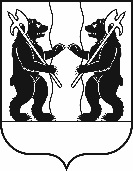 